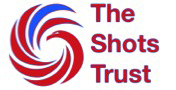 BOOST THE BUDGETSPONSORaGOAL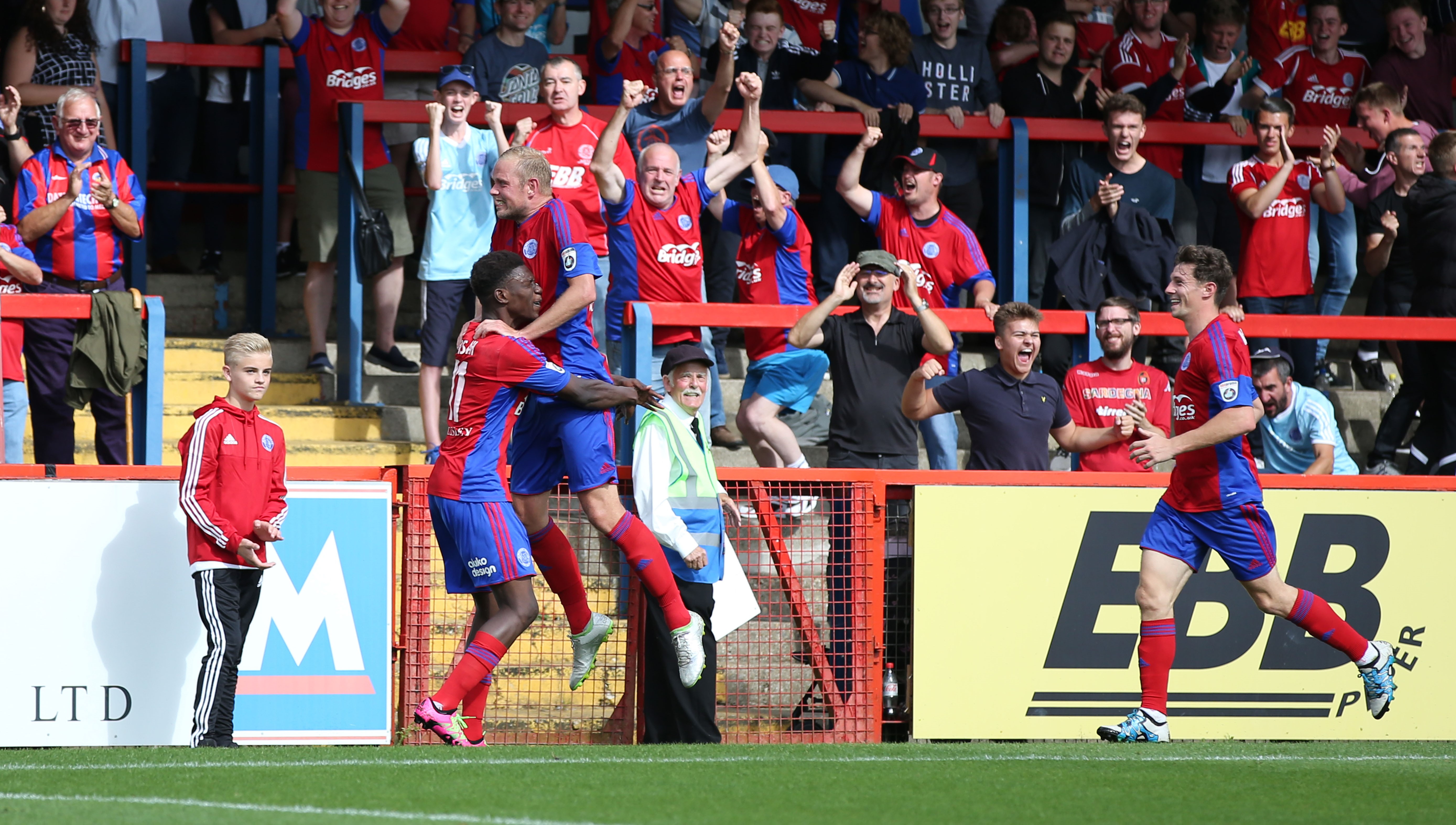 